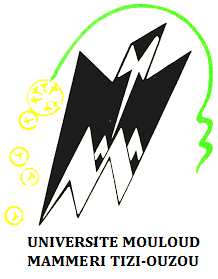 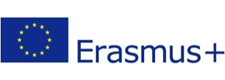 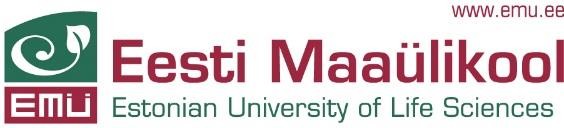 Appel à candidatureDans le cadre du programme Erasmus+ International Credit Mobility (ICM), et dans le cadre  des échanges entre l'Université des sciences de la vie (EMÜ) de l’Estonie et l'Université Mouloud Mammeri de Tizi-Ouzou (UMMTO), un appel  à candidature pour des bourses de mobilité est lancé aux profits des licenciés (L3) ou en master .Qui peut postuler ?EMÜ peut accepter deux étudiants dans les domaines suivants :Agriculture/Agronomie/Elevage d'animauxLes étudiants peuvent partir en Estonie pour un semestre (4 mois) en : Semestre de printemps 2021 (01.02.2021 - 31.05.2021)Pendant le séjour en Estonie, les étudiants doivent suivre des cours et obtenir au moins 15 points de crédit ECTS (1 ECTS = 26 heures de travail étudiant).Procédure de candidature :Les étudiants intéressés doivent:Consultez la liste des cours proposés par EMÜ ici.Soumettre le dossier suivant :Lettre de motivation en anglaisCopie du passeportLes relevés des notesCurriculum Vitae en anglaisCertificat de langue niveau minimum d'anglais : Intermédiaire supérieur / B2.Les documents doivent être envoyé sous format PDF par mail à l’adresse  suivante: project@ummto.dz  Date limite de dépôt des candidatures: 14 Novembre 2020